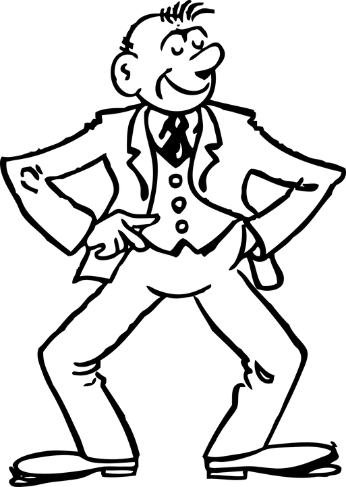 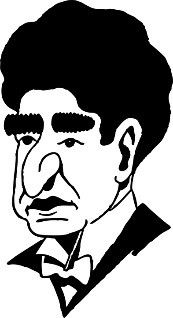 Chytrý Hubený Mrštný Líný Dopiš přídavná jména.chůze:postava:řeč:oblečení: